Klasa VI-zestaw III (termin oddania - do 22.12.2015 r.)Zadanie 1 (3 pkt)Olek wyjechał na deskorolce na spotkanie z Pawłem. W ciągu 8 min przejechał 3,2 km, a następnie zwiększył swoją prędkość o 1/5 prędkości dotychczasowej i do spotkania jechał jeszcze 8 min. Oblicz jaką drogę przebył Olek i z jaką średnią prędkością jechał na deskorolce.Zadanie 2 (3 pkt)W klasie VI jest pewna liczba dziewcząt i 16 chłopców. Gdyby do szkoły nie przyszło6 dziewcząt, to liczba chłopców stanowiłaby 8/3 pozostałej liczby dziewcząt. Ilu uczniów jest w tej klasie?Zadanie 3  (3 pkt)Dwa lwy zajmują w ZOO teren o powierzchni 270 arów. Jaką powierzchnię zajmujekażdy z lwów, jeżeli starszy zajmuje teren o powierzchni równej 4/5 powierzchnizajmowanej przez młodszego lwa?Zadanie 4  (3 pkt)Cenę towaru obniżono o 20%. O ile procent należy podwyższyć tę nową cenę, aby była równa cenie początkowej.Zadanie 5 (2 pkt) Mydło w kształcie prostopadłościanu po pewnym czasie użytkowania zmniejszyłowszystkie swoje wymiary do połowy. Oblicz, przez ile dni używano tego mydła, wiedząc, że kawałek, który został wystarczy na jeden dzień użytkowania.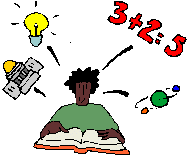 